Научно-исследовательская работа «РОЛЬ СКАЗКИ В ДУХОВНО-НРАВСТВЕННОМ ВОСПИТАНИИ ШКОЛЬНИКА»ОГЛАВЛЕНИЕВВЕДЕНИЕ ГЛАВА.  «Русская народная сказка»Откуда пришла русская народная сказка?О пользе русской народной сказки для детей.ГЛАВА.  «Социологический опрос»Анкетирование.Диагностирование.ГЛАВА. «Творческая копилка»Буклет для родителей «Читайте сказки правильно!»Рождение новой сказки.ЗАКЛЮЧЕНИЕВВЕДЕНИЕ«Не бойся сказки, бойся лжи, а сказка, сказка не обманет. Тихонько сказку расскажи, на свете правды больше станет". (Слова песенки из «Домовенка Кузи») Я очень люблю сказки. Еще с раннего детства мне читали их мама и бабушка. Мама рассказывала, что мне всегда было очень интересно их слушать. Я запоминала сказки на слух и рассказывала их своим куклам. Но это было давно. Сейчас мне уже 15 лет, но я продолжаю любить и читать сказки. На моей книжной полке они занимают особое место, потому что, во-первых это память о детстве, а во-вторых, среди прочей литературы (хрестоматий, энциклопедий и учебников) книги со сказками всегда напоминают мне о том, что вокруг нас, хотя и невидимо, но все-таки существует волшебство, благодаря которому во мне, да я думаю, ив каждом человеке, живет вера в чудо. А в-третьих, я считаю, что не только в детстве, читая сказки, мы учимся доброму, учимся думать и совершать хорошие поступки, но и сейчас, став взрослее, и продолжая читать сказки, я не перестаю черпать «сказочную мудрость». По мере того как я взрослела, ко мне приходило осознание того, что из всех сказок для меня интереснее русская сказка. Сказки, написанные русскими сказочниками или сложенные русским народом мне ближе и понятнее по духуМне четко понятно, что сказка – это один из популярных и любимых жанров в фольклоре и литературе народов мира. Сказки – это занимательные рассказы о необыкновенных, вымышленных событиях и приключениях. Во всём мире люди рассказывают сказки, развлекая друг друга. В них много разных чудес. Чудеса сказки особенно очаровывают   нас своей сказочной фантазией. Помогая принимать этот серый, не всегда добрый реальный мир.А недавно у нас в школе учителем-логопедом проводился опрос на тему «Русская народная сказка в современном мире». И тут я задумалась: откуда же взялась русская народная сказка? Как давно она появилась? И для чего она нужна людям вообще, а конкретнее детям? Какова же значимость пользы русской народной сказки для детей?Цель: проследить роль русской народной сказки в духовно-нравственном воспитании школьника. Для достижения поставленной цели исследовательской работы, мне нужно решить ряд задач:найти в различных источниках и изучить, откуда и как давно появилась русская народная сказка;провести анкетирование по теме работы среди младших школьников и их родителей, а также учителей нашей школы;провести диагностику среди старшеклассников «Значение русской народной сказки в моей жизни» и по обработанным данным составить диаграммы;совместно с учителем-логопедом создать буклет для родителей «Читайте сказки правильно!»совместно с учителем-логопедом сочинить сказку, способствующую духовно-нравственному развитию младших школьников, и распространить ее среди учащихся школы;сделать выводы.Объект исследования: русская народная сказка.Предмет исследования: роль русской народной сказки в духовно-нравственном воспитании школьника.Гипотеза: «Сказка – ложь, да в ней намёк, добрым молодцам урок».А.С. ПушкинМетоды исследования: размышления, чтение тематической литературы, анкетирование, диагностирование, анализ результатов, сочинение, проектирование.Откуда пришла русская народная сказка?Сказка, это один из жанров в литературном народном творчестве. Сказка, это иллюзия, волшебный мир, вымысел, повествование, который придуманный людьми. Слово "сказка" в его современном смысле появилось только в XVII веке. До этого говорили "байка" или "басень" (от слова "баять" - рассказывать). В. И. Даль в своем словаре описывает слово «Сказка» – от сказывания да пересказывания – смутки да баламутки.    [2]В далекие-далекие времена, когда люди еще не умели читать и писать и у них не было книг, телевизоров и интернета, они очень много общались между собой: пересказывали услышанные от других истории, придумывали свои, чтобы развлечь друг друга, делились новостями, шутили, фантазировали. Самые интересные и яркие рассказы оставались в памяти многих на долгие времена и устно пересказывались, распространяясь в пространстве и времени. Никто не знал, кто первым рассказал ту или иную историю, чья именно фантазия породила удивительный шедевр. «В народе говорят…», «мне рассказала моя бабушка, а ей ее» - так объясняли происхождение сказок, именно поэтому они считаются народными.  Итак, «народные» потому, что никто не знает имя настоящего автора, оно попросту забыто. Гораздо позже, когда в мире появились рукописные книги, затем печатные, а у творцов – перо и бумага, а потом и печатная машинка, то все, созданные человеком произведения записывались с указанием имени автора. Сказки, у которых есть автор, называются «литературными». В литературе существует большое разнообразие народных произведений, позже ученые объединили их в группы за общими признаками и дали этим группам названия: мифы, легенды, предания, сказки. Все эти группы имеют и разное происхождения.Русские народные сказки – это словесно изображенные мечты людей. Кто мечтает в первую очередь? Конечно, человек, обделенный судьбой, человек, которому чего-то не хватает, а ему так этого хочется. Бедный мечтает о богатстве, дурак желает стать умный, слабый хочет быть героем, а несчастная, с детства обделенная любовью падчерица мечтает о любви и счастье. И в сказках все это сбывается!  [7]Между разнообразными памятниками устной народной словесности (песнями, пословицами, поговорками, причитаниями, заговорами и загадками) весьма видное место занимают сказки. Тесно связанные по своему складу и содержанию со всеми другими памятниками народного слова и исполненные древних преданий, они представляют много любопытного и в художественном и в этнографическом отношениях. Как ото всех народных произведений, от сказок веет поэтическою чистотою и искренностию; с детскою наивностиью и простотою, подчас грубою, они соединяют честную откровенность и свои повествования передают без всякой затаенной иронии и ложной чувствительности. Мы говорим о сказках древнейшего образования. В позднейшем своем развитии и сказка подчиняется новым требованиям, какие бывают порождены ходом дальнейшей жизни, является послушным орудием народного юмора и сатиры и утрачивает первоначальное простодушие (см. сказки о Ерше Ершовиче, сыне Щетинникове, о Шемякином суде и др.). Но всегда сказка, как создание целого народа, не терпит ни малейшего намеренного уклонения от добра и правды; она требует наказания всякой неправды и представляет добро торжествующим над злобою. Напечатанная нами сказка о правде и кривде задает практический вопрос: как лучше жить – правдою или кривдою? Здесь выведены два лица, из которых каждый держится противоположного мнения: правдивый и криводушный. Правдивый – терпелив, любит труд, без ропота подвергается несчастию, которое обрушилось на него по злобе криводушного, а впоследствии, когда выпадают на его долю и почести и богатство, он забывает обиду, какую причинил ему криводушный, вспоминает, что некогда они были товарищами, и готов помочь ему. Но чувство нравственное требует для своего успокоения полного торжества правды – и криводушный погибает жертвою собственных расчетов. На таком нравственном начале создалась большая часть сказочных интриг. [1]По многим источникам насчитывается около 300 русских народных сказок.О пользе русской народной сказки для детей.«Сказка - это зернышко, из которого прорастает эмоциональнаяоценка ребенком жизненных явлений». В. А. Сухомлинский.Для чего нужны ребенку сказки? Значение сказок в воспитании детей трудно переоценить. Накапливая в себе мудрость прежних поколений, они обретают волшебную силу, благодаря которой могут обучать, развивать, исцелять. Все мы помним самые первые сказки про Репку, Теремок, Колобка и Курочку Рябу. Именно с них мы учились различать добро и зло, любить, сопереживать, заботится друг о друге. Сказка – благодатный и ничем не заменимый источник нравственного восприятия. Благодаря сказке ребёнок познает мир не только умом, но и сердцем. И не только познает, но и откликается на события и явления окружающего мира, выражая своё отношение к добру и злу.В сказке черпаются первые представления о справедливости и не справедливости. Первоначальный этап воспитания тоже происходит с помощью сказки. Сказки являются важными воспитательными средствами, в течение столетий выработанными и проверенными народом. Сказка наглядно показывает, где проходит правильные жизненные пути человека, в чем его счастье и несчастье, какова его расплата за ошибки и чем человек отличается от зверя и птицы. Любая сказка ориентирована на социально педагогический эффект: она обучает, воспитывает, предупреждает, учит, побуждает к деятельности и даже лечит. Сказки представляют, на наш взгляд, богатый материал для нравственного воспитания детей, она неотделима от красоты, способствует развитию эстетических чувств, без которых немыслимо благородство души, сердечная чуткость человеческому несчастью, горю, страданию.. Сказка не даёт прямых наставлений, но в содержании всегда заложен урок, учит быть дружными, трудолюбивыми, мужественными, смелыми, честными. [3]Способность правильно оценить и понять чувства и эмоции другого человека, понять чувство справедливости, сострадания, доброты, не являются пустым звуком для ребенка, получившего духовно-нравственное воспитание. Этот ребенок не имеет проблем в общении с окружающими, он без проблем переносит стрессовые ситуации и не поддается негативному воздействию извне. Сказка не дает прямых наставлений детям – «Слушайся родителей», «Уважай старших», «Не уходи из дома без разрешения», но в ее содержании всегда заложен урок, который они постепенно воспринимают, многократно возвращаясь к тексту сказки. Например, сказка «Репка» учит детей быть дружными, трудолюбивыми; «Теремок» учит дружить; «Колобок» послушанию (Колобок не послушал дедушку с бабушкой, ушел от них. Лиса его и съела.), а еще учит не доверять незнакомым; в сказке «Курочка Ряба» дети вместе с курочкой учатся сочувствию к ближним. Но нравственное воспитание детей происходит на всем протяжении их жизни, поэтому невозможно недооценить важность семьи в нравственном воспитании. Задача родителей помочь своему ребенку. Обсуждать с ним нравственные вопросы. Добиваться формирования ясной системы ценностей, чтобы малыш понимал, какие поступки недопустимы, а какие желательны и одобряемы обществом. [4]Что же такого полезного дают волшебные истории? В первую очередь, психологи и педагоги считают, что благодаря сказкам малыши погружаются в свой волшебный мир, представляют себя в роли персонажа, и таким образом начинают учиться на поступках героев. Естественно, став добрым в сказке, ребенок уже понимает разницу между добром и злом. Если внимательно читать сказки, то можно заметить, что главный герой всегда проявляет активность, он храбр и всегда выходит победителем, он прилагает все усилия для разрешения проблемы. Сказки учат ребенка активно действовать, а не пасовать перед трудностями. Еще один большой плюс в том, что чтение сказок – это момент, который укрепляет семью. Психологи так же  отмечают, что сказки полезны и для родителей. Когда папа и мама не рассказывают сказок детям, это свидетельствует об их собственных комплексах. Ведь мы с годами запрещаем себе мечтать, ждать чуда. Сказка дает это ощущение. Поэтому она, как батарейка, заряжает изнутри… Итак, можно однозначно заключить, что польза сказок, несомненно, велика. При помощи сказок, взрослые могут обогатить внутренний мир своих детей, привить им любовь к чтению и книгам. А это, в свою очередь, помогает им стать более уверенными и успешными людьми. [5]"Сказки – не только радость творчества, но и орудие в борьбе за существование… сказка давала и дает лишний пай в артели, лишний стакан водки в "беседе", ночлег и ужин. Сказкой же какой-нибудь скиталец-бедняк завоевал право на временное внимание и уважение" (М.К. Азадовский). В русских сказках богатство никогда не имело собственной ценности, и богатый никогда не был добрым, честным и порядочным человеком. Богатство имело значение как средство достижения других целей и теряло это значение, когда важнейшие жизненные ценности были достигнуты. В связи с этим, богатство в русских сказках никогда не зарабатывалось трудом: оно случайно приходило (с помощью сказочных помощников – Сивки-Бурки, Конька-Горбунка…) и часто случайно уходило. Образы русской сказки прозрачны и противоречивы. Всякие попытки использовать образ сказочного героя как образа человека приводят исследователей к мысли о существовании в народной сказке противоречия – победы героя-дурачка, "низкого героя". Это противоречие преодолевается, если рассматривать простоту "дурачка", как символ всего того, что чуждо христианской морали и осуждение ею: жадность, хитрость, корысть. Простота героя помогает ему поверить в чудо, отдаться его магии, ведь только при этом условии власть чудесного возможна. Еще одна важная особенность народной духовной жизни находит свое отражение в народных сказках – соборность. Труд выступает не как повинность, а как праздник. Соборность – единство дела, мысли, чувства – противостоит в русских сказках эгоизму, жадности, всему тому, что делает жизнь серой, скучной, прозаической. Все русские сказки, олицетворяющие радость труда, кончаются одной и той же присказкой: "Тут на радостях все они вместе в пляс-то и пустились…". В сказке отражаются и другие нравственные ценности народа: доброта, как жалость к слабому, которая торжествует над эгоизмом и проявляется в способности отдать другому последнее и отдать за другого жизнь; страдание как мотив добродетельных поступков и подвигов; победа силы духовной над силой физической. Воплощение этих ценностей делает смысл сказки глубочайшим в противовес наивности ее назначения. Утверждение победы добра над злом, порядка над хаосом определяет смысл жизненного цикла сущего живого. Жизненный смысл трудно выразить в словах, его можно ощущать в себе или нет, и тогда он очень прост.Таким образом, мудрость и ценность сказки в том, что она отражает, открывает и позволяет пережить смысл важнейших общечеловеческих ценностей и жизненного смысла в целом. С точки зрения житейского смысла сказка наивна, с точки зрения жизненного смысла – глубока и неисчерпаема. [6]2.1. Анкетирование.Какую роль русской народной сказке отводят в современной школе? Для ответа на этот вопрос мы разработали анкету «Русская народная сказка в школе», состоящую из 4 вопросов (ПРИЛОЖЕНИЕ 1), и предложили учителям предметникам и учителям начальных классов на них ответить. Всего в МКОУ «Толпинская СОШ» 25 педагогических работников.  Но всего 10 (40%) из них «обращаются» к сказке. Обработав анкетные данные, мы составили таблицу с данными нам ответами.Проанализировав данные ответы, можно сказать, что сказка несомненно носит развлекательный, воспитательный, развивающий и обучающий характер. Именно поэтому, велико значение сказок в воспитании и обучении детей, потому что они занимают ум, чувства. И педагоги нашей школы помнят об этом!Далее для того чтобы узнать, какое место сказка занимает в жизни детей в семье, мы разработали анкету и для родителей детей, учащихся в начальной школе, «Русская народная сказка в жизни ребенка» (ПРИЛОЖЕНИЕ 2), которая состояла из 6 вопросов. На них мы предложили ответить родителям. К сожалению, только меньшая часть родителей захотели принять участие в анкетировании. Всего на вопросы анкеты ответило 18 человек. Все ответы по данному анкетированию, мы аналогично собрали в таблицу.Проанализировав эти ответы, мы пришли к выводам о том, практически все родители ежедневно читали сказки своим детям или сейчас контролируют самостоятельное чтение сказок детьми. Но не все уделяют внимание обсуждению прочитанного вместе с детьми. Это в свою очередь необходимо делать, так как взрослый может объяснить поведение того или иного персонажа, помочь ребенку до конца осмыслить сюжет, и «вынести» из сказки определенный жизненный урок. Но только часть родителей учащихся нашей школы понимают значение сказок в жизни своих детей. Другая же часть проигнорировала анкетирование вовсе. Скорее всего, они думают, что в наш компьютерный не нужна сказка, в нынешнее время их ребенку достаточно телевидения, где можно найти уйму разнообразных детских каналов, компьютеров с их новомодными играми. Но это не так. Сказку не заменит ничто! С такими родителями нужно проводить просветительскую работу о пользе сказок, чаще вовлекать их в совместную творческую деятельность. Следующим шагом нашего анкетирования стала анкета для учащихся начальных классов (ПРИЛОЖЕНИЕ 3). В ней мы предложили детям ответить на 7 вопросов, проанализировав ответы на которые, сделали вывод о том, как близко младшие школьники знакомы со сказкой. Всего было проанкетировано 28 детей. Их ответы мы так же занесли в таблицу.Проанализировав анкеты младших школьников, можно сделать вывод о том, что они не очень много знают русских народных сказок, некоторые путают русские народные сказки и авторские сказки, а тек же их героев. А вот о роли русской народной сказки они знают много. Поэтому считаю нужным сообщить учителям начальных классов о необходимости разработки тематического плана мероприятий, которые будут способствовать формированию более точных представлений о русской народной сказке. 2.2. Диагностирование.Следующим шагом исследования стало диагностирование старших школьников «Значение русской народной сказки в моей жизни».Я провела опрос среди старшеклассников, в ходе которого предложила ответить на вопросы. Всего было опрошено 23 человека.Читаете ли вы русские народные сказки и почему?Варианты ответов: «ИНТЕРЕСНО» – 9, «ЗАДАНО В ШКОЛЕ» – 8, «НЕ ЧИТАЮ» – 6. Нравятся ли вам русские народные сказки?Варианты ответов: «НРАВЯТСЯ» – 8, «НЕ ОЧЕНЬ» – 10, «НЕ НРАВЯТСЯ» – 5.Можете ли вы пересказать какую-либо русскую народную сказку?ХОРОШИЙ ПЕРЕСКАЗ – 8, КОРОТКО – 11, НЕ СМОГЛИ – 4.Беря во внимание полученную информацию, можно сделать вывод о том, что в старших классах присутствие и значение сказки заметно уменьшается.Просчитав и обработав ответы, я построила диаграммы, на которых наглядно были представлены результаты диагностики (ПРИЛОЖЕНИЕ 4).3.1 Буклет для родителей «Читайте сказки правильно!»Читая ребенку сказку, родители чаще всего лишь просто прочитывают текст, оставляя без внимания объяснения, что хорошо, что плохо и почему. Они упускают возможность, воспитывать своего ребенка на примере положительных героев. Сказка является очень действенным инструментом в воспитании. Она учит доброте, преданности, уважению, учит различать добро и зло. Слушая сказку, ребенок получает красивый и правильный образец речи, что очень важно для речевого развития. Детские сказки расширяют словарный запас, помогают правильно строить диалог, развивать связную логическую речь. Дети, которым с самого раннего детства читают сказки, стихи, потешки гораздо быстрее начинают правильно говорить. Поэтому очень важно рассказывать детям правильные сказки и читать их правильно. Опираясь именно на это мы и разрабатывали буклет «Читайте сказки правильно!» В него мы поместили рекомендации для родителей о правилах чтения сказок и информацию о пользе сказок (ПРИЛОЖЕНИЕ 5).3.2. Рождение новой сказки.Заключительным этапом нашего исследования стало сочинение новой сказки, которая бы способствовала духовно-нравственному воспитанию школьников. Назвали мы её «Старушка-Любовь».Для начала мы выбрали тему для нашей сказки – значимость любви в семейных отношениях. Затем мы определили главных героев сказочного сюжета. Ими стали члены обычной современной семьи: отец, мать, дочь и сын с одной стороны, ЛЮБОВЬ, УДАЧА, БОГАТСТВО – с другой. Далее поставили героев перед проблемой выбора между богатством, удачей и любовью. И в итоге научили главных героев тому, что только в той семье, где есть любовь, всегда будут и удача, и богатство! А что у нас получилось, можно прочитать в (ПРИЛОЖЕНИИ 6).ЗАКЛЮЧЕНИЕ«Сказка – ложь, да в ней намёк, добрым молодцам урок».А.С. ПушкинВсе русские народные сказки, без исключения, являются учебником нравственного воспитания детей, и способствуют развитию эстетических чувств. Они носят как развлекательный, так и более важный воспитательный характер. Яркое противопоставление добра и зла в композиции сказки, фантастические образы, выразительный язык, динамика событий – все это делает сказку интересной для детей. Сказка заключает в себе важный смысл, в котором безусловно содержится разного рода урок.  Именно поэтому, огромно значение сказок в воспитании детей, так как они занимают ум, чувства и воображение.Используя в своей исследовательской работе выбранные мною методы: размышления, чтение тематической литературы, анкетирование, диагностирование, анализ результатов, сочинение, проектирование, мне удалось достичь цели исследования. Я проследила важное значение роли русской народной сказки в духовно-нравственном воспитании школьника.Мне удалось решить поставленные задачи:я нашла в различных источниках и изучила, откуда и как давно появилась русская народная сказка;провела анкетирование среди младших школьников и их родителей, а также учителей нашей школы, в ходе которого выяснила о знании русских народных сказок и роли сказки в духовно-нравственном воспитании школьников;провела диагностику среди старшеклассников «Значение русской народной сказки в моей жизни» и по обработанным данным составила диаграммы;совместно с учителем-логопедом создала буклет для родителей «Читайте сказки правильно!»совместно с учителем-логопедом сочинила сказку, способствующую духовно-нравственному развитию младших школьников «Старушка-Любовь» и распространила ее среди учителей и учащихся школы;Таким образом гипотеза: «Сказка – ложь, да в ней намёк, добрым молодцам урок» была мною доказана.ПРИЛОЖЕНИЕ 1.АнкетаУважаемые учителя! Просим вас принять участие в опросе по теме: «Русская народная сказка в школе».1. Часто ли вы в своей учительской практике используете русские народные сказки? _____________________________________________________2. Если ДА, то с какой целью? ________________________________________________________________________________________________________________________________________________________3. Способствует ли русская народная сказка нравственному развитию школьника? _____4. Чему учит русская народная сказка? ________________________________________________________________________________________________________________________________________________________АнкетаУважаемые учителя! Просим вас принять участие в опросе по теме: «Русская народная сказка в школе».1. Часто ли вы в своей учительской практике используете русские народные сказки? _____________________________________________________2. Если ДА, то с какой целью? ________________________________________________________________________________________________________________________________________________________3. Способствует ли русская народная сказка нравственному развитию школьника? _____4. Чему учит русская народная сказка? ________________________________________________________________________________________________________________________________________________________ПРИЛОЖЕНИЕ 2.АнкетаУважаемые родители! Просим вас принять участие в опросе по теме: «Русская народная сказка в жизни ребенка».1. Читали ли Вам в детстве русские народные сказки? ______________________________2. Читаете ли Вы сказки своему ребенку? _________________________________________3. Как часто? _________________________________________________________________4.  Обсуждаете ли Вы сюжет, героев сказки с ребенком после прочтения? _____________5. Способствует ли русская народная сказка нравственному развитию ребенка? ________6. Чему учит русская народная сказка? ________________________________________________________________________________________________________________________________________________________АнкетаУважаемые родители! Просим вас принять участие в опросе по теме: «Русская народная сказка в жизни ребенка».1. Читали ли Вам в детстве русские народные сказки? ______________________________2. Читаете ли Вы сказки своему ребенку? _________________________________________3. Как часто? _________________________________________________________________4.  Обсуждаете ли Вы сюжет, героев сказки с ребенком после прочтения? _____________5. Способствует ли русская народная сказка нравственному развитию ребенка? ________6. Чему учит русская народная сказка? ________________________________________________________________________________________________________________________________ПРИЛОЖЕНИЕ 3.Анкета.Что такое сказка? ______________________________________________________________________________________________________________________________________________Часто ли ты читаешь сказки? _______________________________________________________________________Какие сказки тебе читали или рассказывали родители в детстве? ______________________________________________________________________________________________________________________________________________Как называется твоя любимая русская народная сказка? _______________________________________________________________________Как зовут твоего любимого героя из русской народной сказки? _______________________________________________________________________Как ты думаешь, для чего нужны сказки? ______________________________________________________________________________________________________________________________________________По твоему мнению, чему сказка учит? ______________________________________________________________________________________________________________________________________________________________________ПРИЛОЖЕНИЕ 4.ПРИЛОЖЕНИЕ 5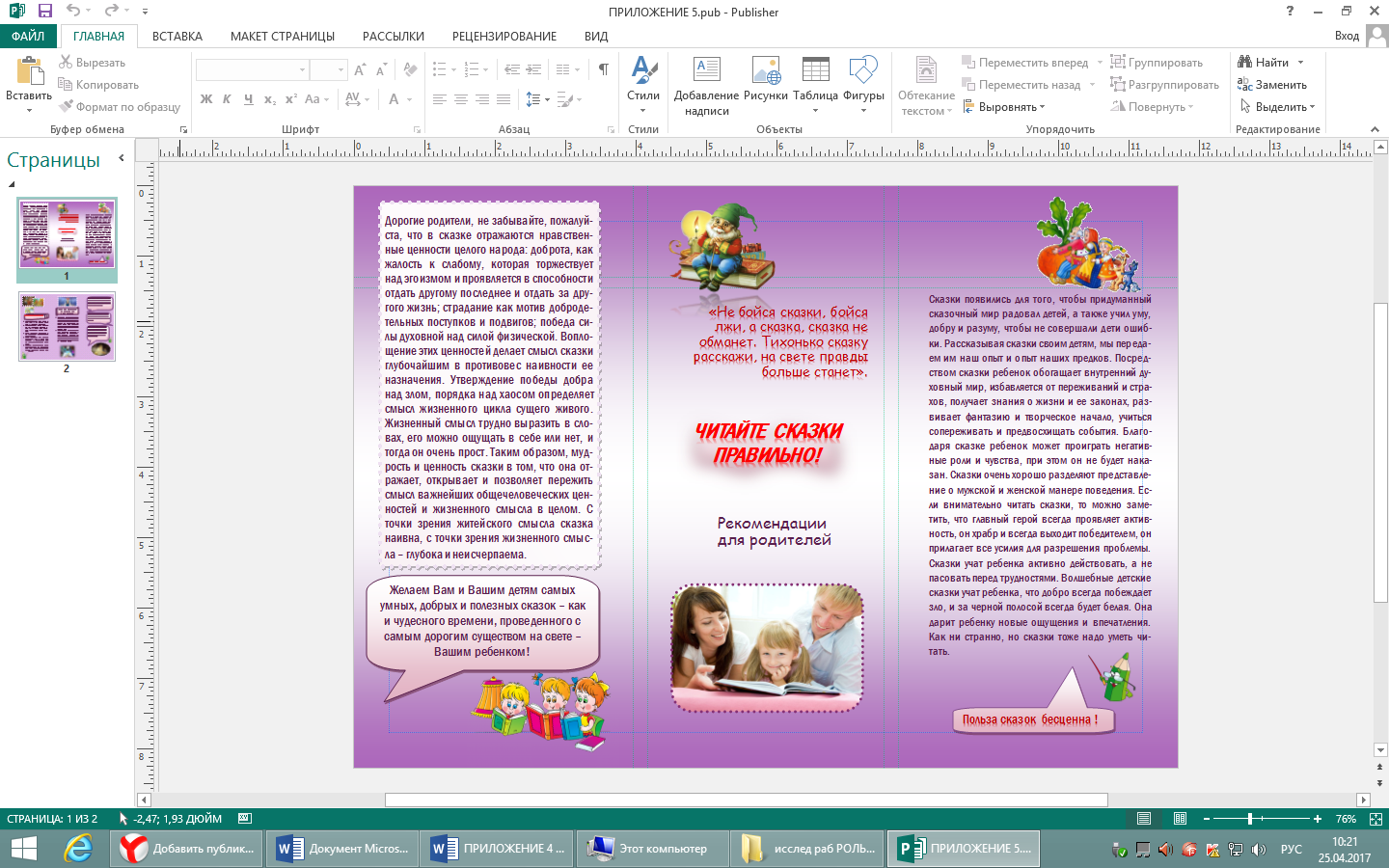 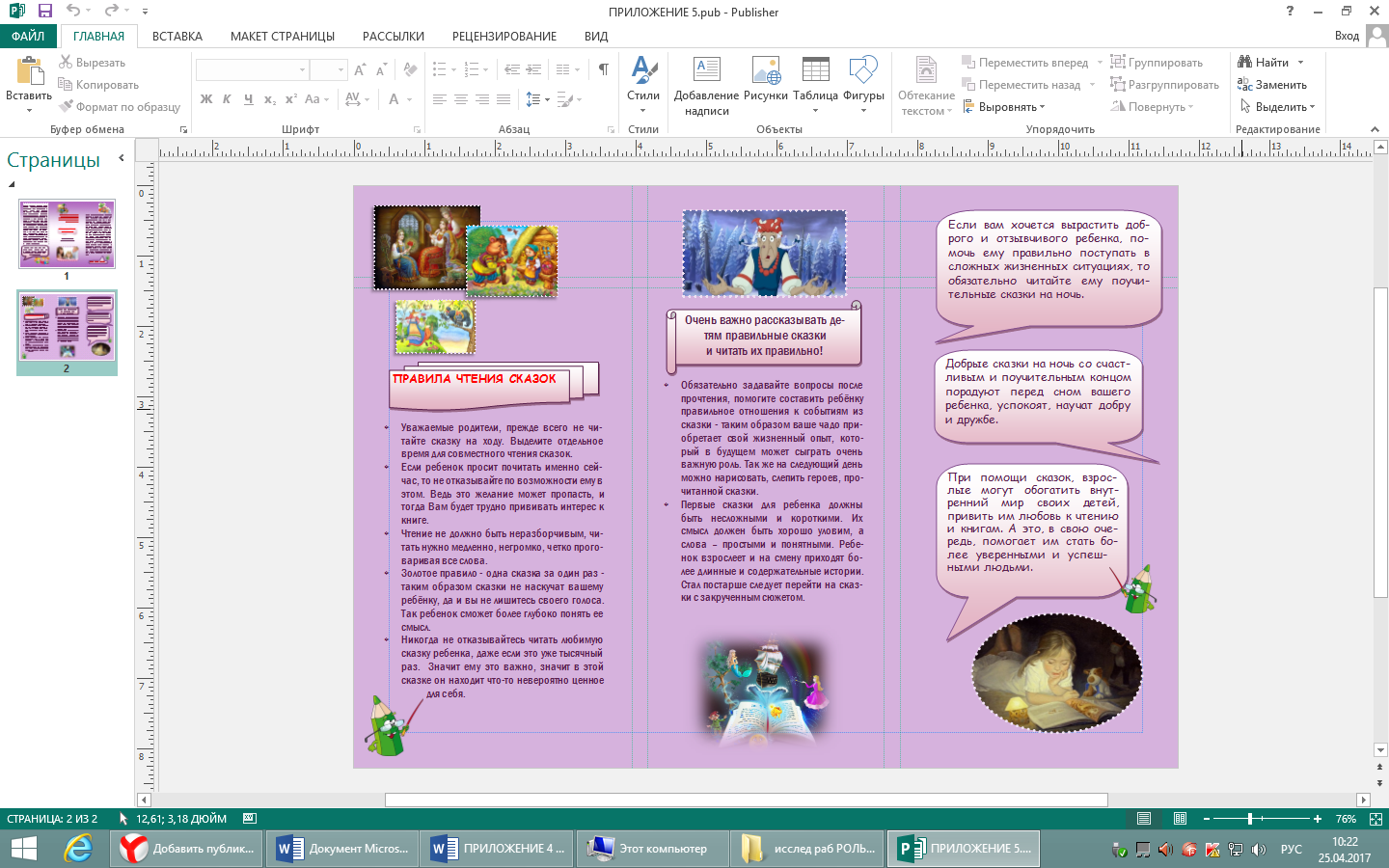 ПРИЛОЖЕНИЕ 6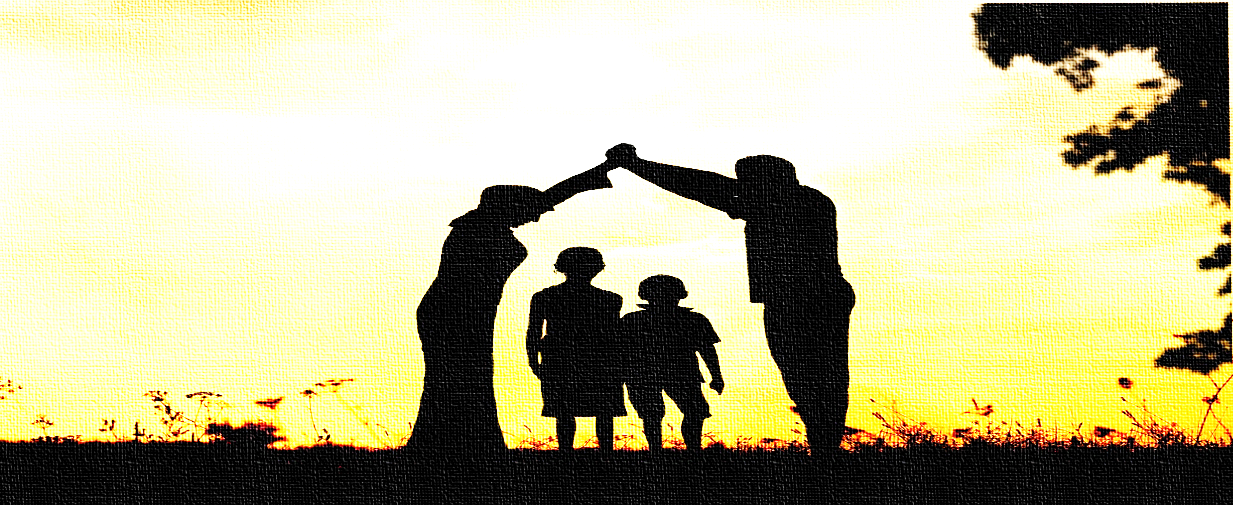 СТАРУШКА-ЛЮБОВЬ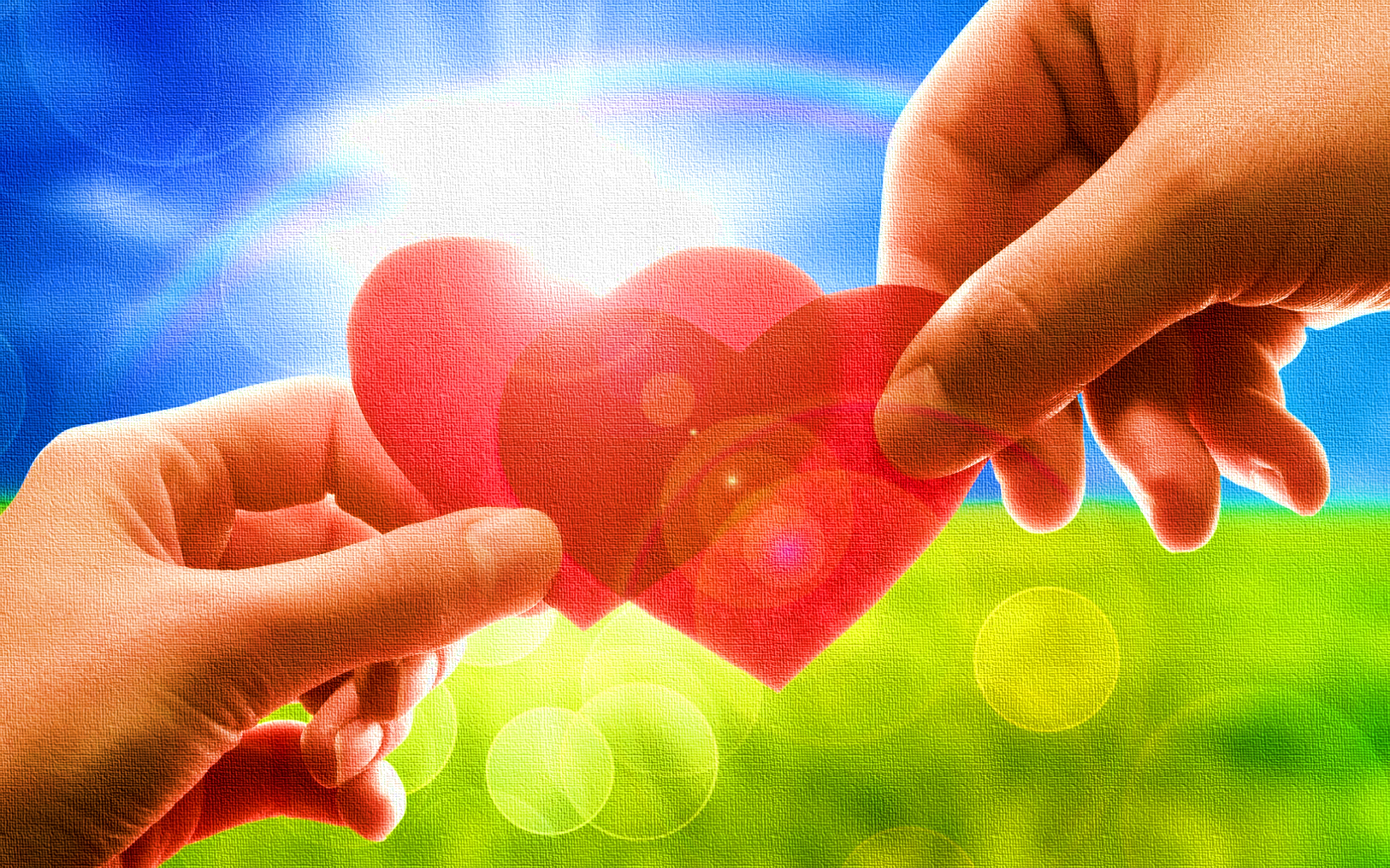 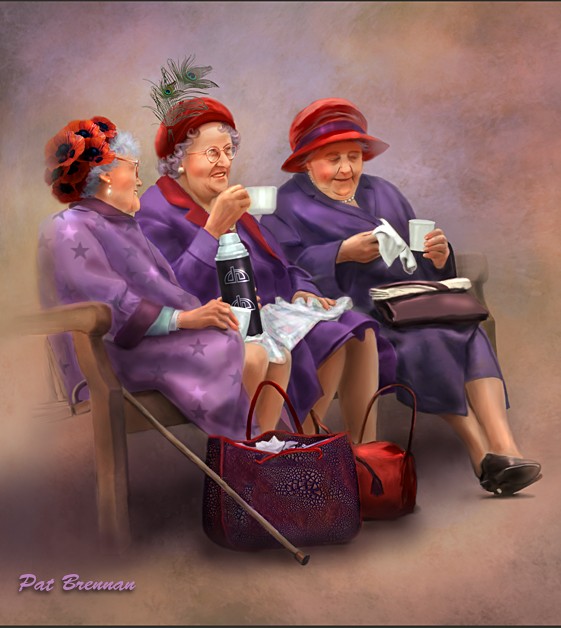 ила-была обычная семья: отец – Иван Николаевич, мать – Мария Сергеевна и двое детей: сын Ванечка и дочь Оленька.  Жили они просто. 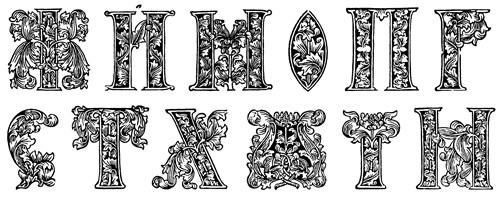 Как-то раз в обычный выходной день сын попросил родителей погулять в парке. Родители стали придумывать разные причины, чтобы отказаться от прогулки, но к сыну присоединилась и дочь, после чего родителям пришлось уступить детям. Прогулка по осеннему парку радовала только детей. Родители же ходили молчаливыми и хмурыми. Они искали свободную скамейку, чтобы присесть, но такой не оказалось. Тогда они остановились у скамейки, на которой сидели три старушки. Старушки с любопытством смотрели на семейную пару, и одна из них завела разговор:- Молодые люди, почему вы такие печальные? У вас что-то случилось?- Нет, - ответила жена. - У нас все хорошо.- Это ваши детки так радуются листопаду? – спросила вторая старушка.- Наши, - ответил муж.- Тогда почему же вы не радуетесь с ними? – спросила третья старушка.- Ну, мы же не маленькие дети, чтобы глупо веселиться в парке, - пробурчал муж.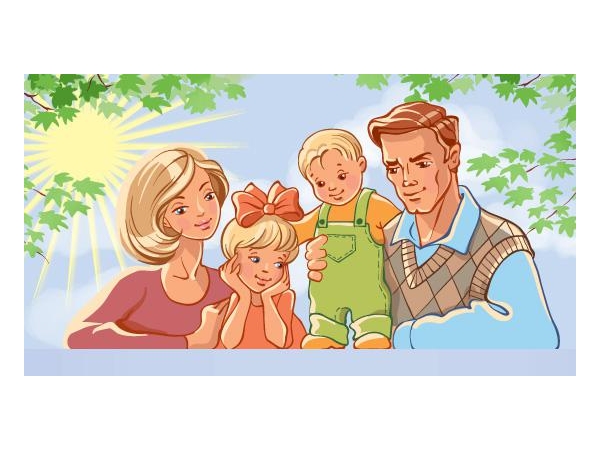 - А что вам мешает, - снова последовал вопрос старушки.- У нас куча проблем! Много забот. Есть, о чем подумать, - уже нехотя ответила жена. И поспешно позвала детей и мужа домой.А старушки ещё долго смотрели им в след, что-то заинтересованно обсуждая.Прошла осень, пришла зима.  31 декабря возвращалась Мария Сергеевна с работы. И около своего дома снова увидела трех старушек. Она узнала их и поздоровалась. Они показались ей такими холодными и голодными, что ей захотелось пригласить их домой и напоить горячим чаем. Но она не знала, как завести разговор, поэтому прошла мимо. И одна из старушек сама окликнула её:- Мария! Не пригласите ли вы нас немного погреть?- Да, конечно, пойдемте со мной. Горячий чай у нас найдётся.- Но, к сожалению, у вас погреться может только одна из нас, - хором сказали старушки.- Давайте, наконец-то, познакомимся: ЛЮБОВЬ, БОГАТСТВО, УДАЧА, - представились они.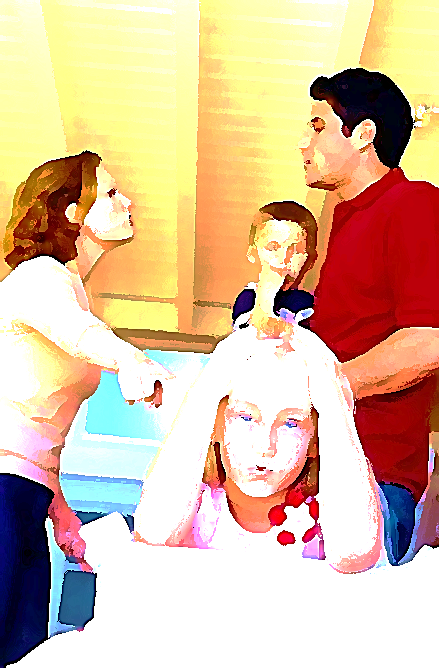 - Тогда, я приглашаю Вас, БОГАТСТВО, - решила Мария Сергеевна.Она этой холодной зимой отогрела БОГАТСТВО. После чего в доме поселились ДЕНЬГИ и ДОСТАТОК. Семья радовалась чудесным изменениям: зарплаты у родителей повысились, они смогли купить новый дом, машину, детей перевели в хорошую школу. Но в тоже время в семье начались ССОРЫ, СКАНДАЛЫ. Дети стали реже видеть родителей дома. А большое количество новых игрушек не заменили им родительского внимания. Так прошёл год.В канун следующего Нового года, после очередного скандала Иван Николаевич, убегал отмечать праздник с друзьями. И вдруг около дома его окликнули всё те же старушки:- Николай, как у вас дела? – услышал он.Оглянувшись, он узнал знакомую троицу.- Пойдет! – ответил он, даже не останавливаясь. - Что-то не так? – спросила УДАЧА.- Могло бы быть и лучше, если бы жена тогда выбрала Вас.- Вы можете всё исправить! Пригласите сегодня меня.Николай Иванович остановился, подумай и повёл в дом УДАЧУ. УДАЧА весь следующий год преследовала всех членов семьи. Но почему-то желания совместно радоваться ПОБЕДАМИ друг друга не было. В семье поселилось ОДИНОЧЕСТВО. Всё, что было совместным – стало личным. Родители как-то незаметно перестали общаться между собой, у них появились разные новые друзья, встречи. Дети снова оставались без родительского внимания. 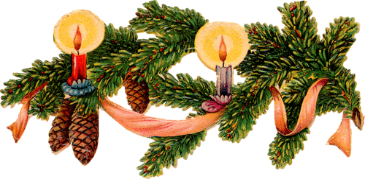 Приближался ещё один Новый год, который каждый из родителей собирался отмечать отдельно друг от друга с коллегами. Дети были у своих бабушки с дедушкой. У бабушки с дедушкой дома всегда царили ТЕПЛО, ЗАБОТА, ВНИМАНИЕ. Внуки любили у них гостить. И вот на праздник бабушка с дедушкой ждали свою подругу. Пришла старушка. Детям она показалась немного знакомой. За ужином старушка рассказала, что когда-то давно осенью встречала детей в парке на прогулке с родителями. Рассказала, что две её подруги бывали у них дома, и что ее никто из родителей так и не позвал. И тут детям захотелось самим пригласить старушку ЛЮБОВЬ на праздник себе домой. Они вместе с бабушкой, дедушкой и ЛЮБОВЬЮ поехали домой к родителям, накрыли стол и стали ждать бой курантов. И вдруг неожиданно родители вместе вернулись домой. Дети обрадовались! И уже ВСЕ ВМЕСТЕ отсчитывали 12 волшебных ударов. И в этот момент в дом постучали: на пороге стояли УДАЧА и БОГАТСТВО.И тут все поняли, что только в той семье, где есть ЛЮБОВЬ, всегда будут и УДАЧА, и БОГАТСТВО! КОНЕЦ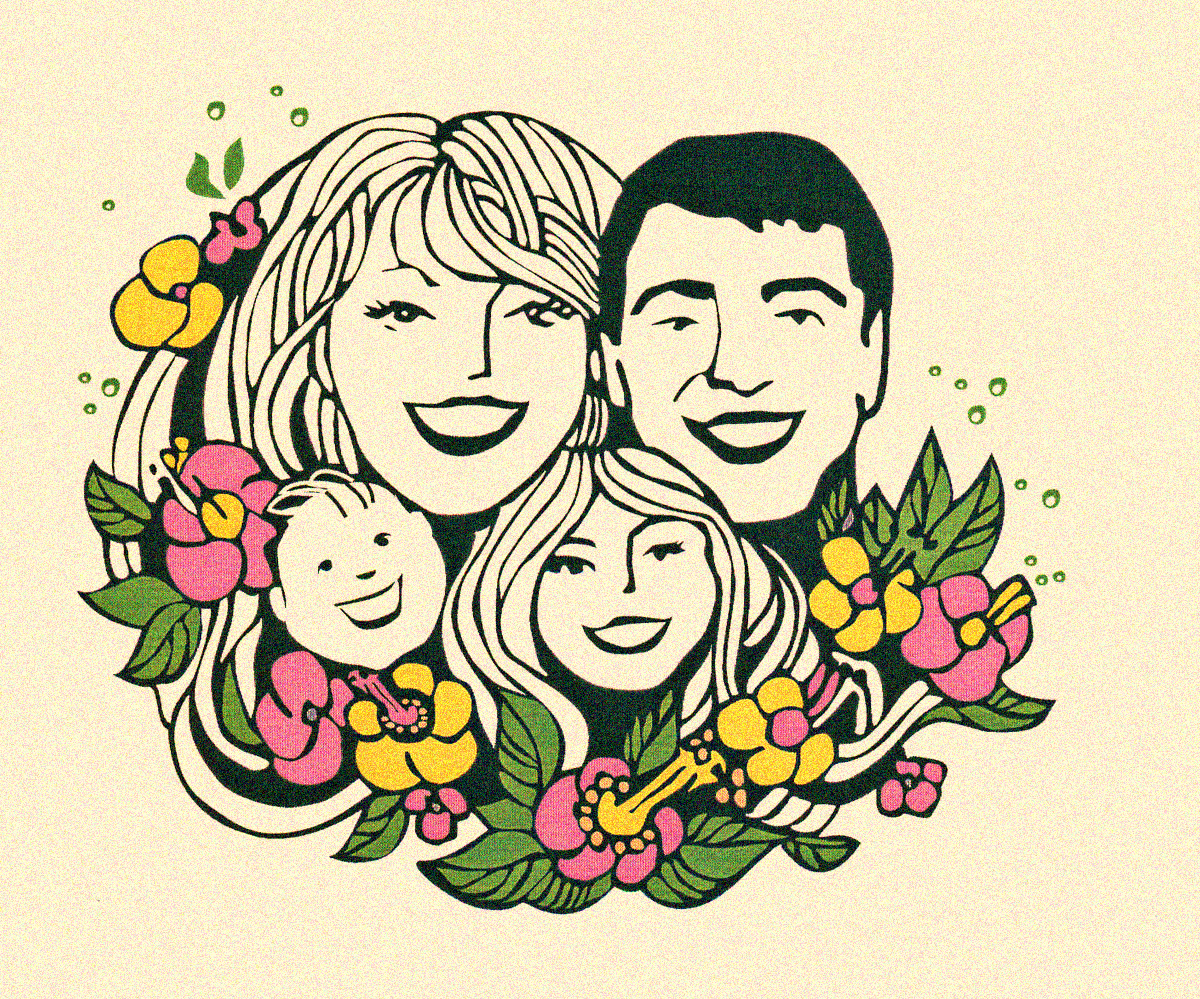 ИСТОЧНИКИ:Афанасьев А.Н. Народные русские сказки в 3-х т. / Под ред. П.И. Кочурина. – М.: Государственное издательство художественной литературы, 1957. – 514 с. Предисловие А.Н. Афанасьева ко 2-ому изданию 1873 г.Даль В. И. Толковый словарь живаго великорусского языка. В четырех томах. Том четвертый. Москва. Русский язык. Медиа 2006. С. 190.Для чего детям нужна сказка  http://www.moi-detsad.ru/konsultac515.html1. Часто ли вы в своей учительской практике используете русские народные сказки?«Да»«Конечно, да» «Стараюсь часто» «Не очень часто, по мере возможности» «Не часто. Практически не использую»2. Если «ДА», то с какой целью?«По теме урока»«С воспитательной»«Для нравственного воспитания»«На уроках литературы – по теме, на уроках русского языка – в качестве дополнительной литературы»«Знакомимся на уроках литературного чтения, в качестве примеров – на классном часе, и когда разбираем чьи-то поступки»«На уроках русского языка в качестве текстов для лингвистического анализа, аргументов для сочинения, на уроках литературы – как худ. пр-я»«На внеурочной деятельности «Сказкотеропия» - с развивающей и воспитательной целью, на логопедических занятиях – для развития речи»«С игровой целью, с целью извлечения жизненного урока»«С целью развития учащихся, нравственного воспитания, пересказа, рассказывания, развития устной речи»3. Способствует ли русская народная сказка нравственному развитию школьника?«Да»«Несомненно»4. Чему учит русская народная сказка?«Русская народная сказка учит народной мудрости, справедливости»«Учит любить свою страну, защищать ее, учит трудолюбию, правильным взаимоотношениям в семье, доброте»«Добру, справедливости, вежливости, дружбе, взаимопомощи, взаимовыручке, честности»«Добру, справедливости, честности»«Добру, любви, уважению»«Добру, справедливости, умению отличать хорошее от плохого, размышлять, развивать речь»«Добру, терпению, трудолюбию, уважению старших, взаимопомощи, жертвенности, любви, вере в хорошее, доброте»«Учит добру, честности»«Мудрости, добру, вере в волшебство, а так же учит с раннего детства правильным взаимоотношениям с близкими людьми» «Мудрости, доброте, справедливости, ответственности»1. Читали ли Вам в детстве русские народные сказки?«Да»«Иногда»«Часто»«Рассказывали»2. Читаете ли Вы сказки своему ребенку?«Да»«Читаю»«Иногда»«Читала, когда была маленько. А теперь сама читает»«Читает сам»«Иногда она сама читает»«Да. И ребенок читает сам на выбор»«Нет»3. Как часто? «Каждый день»«Каждый вечер»«Очень часто»«По вечерам»«3 раза в неделю»«По выходным»«Один раз в неделю»«Все зависит от времени»4.  Обсуждаете ли Вы сюжет, героев сказки с ребенком после прочтения?«Да»«Почти всегда»«Чаще да»«Не всегда»«Иногда» «Зависит от занятости»5. Способствует ли русская народная сказка нравственному развитию ребенка?«Да»«Конечно»«Нет»6. Чему учит русская народная сказка?«Добру, справедливости, честности, порядочности»«Добру, уважению, вежливости»«Добру»«Мудрости и тому, что добро всегда побеждает зло»«Доброте, труду, ловкости»«Не обманывать и не драться»«Жизни»«Дружбе и «Русскому АВОСЮ»»«Всему»Содержание вопросаСодержание ответа1. Что такое сказка?«Это когда фантазия там»«Сказка – это сказочный рассказ»«Это вымышленный рассказ»«Это художественное произведение»«Это произведение»«Жанр»«Устное народное творчество»«Это там много разных персонажей»«Вымысел»«Стихотворения, которые говорятся о животных и людях»«Сказка – это которые читают»«Это интересное изображение в книге или телике»«Не знаю»2. Часто ли ты читаешь сказки?«Да»«Часто»«Каждый день»«Не часто»«Не очень»«Через раз»«Не читаю»«Нет»3. Какие сказки тебе читали или рассказывали родители в детстве?«Теремок»«Колобок»«Курочка Ряба»«Лисичка со скалочкой»«Морозко»«Мороз-Иванович»«Вол и семеро козлят»«Красная шапочка»«По щучьему велению…»«Гуси-лебеди»«Братец Иванушка и сестрица Аленушка»«Снегурочка» «Репка»«Кот в сапогах»«Три поросенка»«Не знаю»«Не помню»«Не читали»4. Как называется твоя любимая русская народная сказка?«Репка»«Колобок»«Курочка Ряба»«Волк и лиса»«Иван-дурак»«Сестрица Алёнушка и братец Иванушка»«Лиса и журавль»«Снегурочка»«Заюшкина избушка»«Гуси-лебеди»«Теремок»«По щучьему велению»«Морозко»«Лисица со скалочкой»«Кот и лиса»«Летающий корабль»«Баба Яга»«Аленький цветочек»«Красная шапочка»«Нет»5. Как зовут твоего любимого героя из русской народной сказки?«Колобок»«Иван-дурак»«Емеля»«Лиса»«Мороз Иванович»«Мышка»«Падчерица»«Заяц»«Снегурочка»«Козлята»«Петух в сапогах»«Дед да бабка»«Внучка»«Баба Яга»«Царь Салтан»«Девочка Аня»«Женя»«Нет»6. Как ты думаешь, для чего нужны сказки?«Чтобы её читать»«Чтобы развивать речь»«Чтобы узнавать новое»«Чтобы развивать ум»«Они учат мудрости»«Чтобы дети знали, как поступать в разных ситуациях»«Чтобы дети знали и учились хорошим делам»«Не знаю»7. По твоему мнению, чему сказка учит?«Учат читать»«Не обманывать»«Добру»«Чистоте»«Что не надо быть злыми и сердитыми»«Уму-разуму»«Хорошим поступкам»«Что не надо оставлять детей без присмотра»«Мечтать»«Дружить»«Как правильно поступать»«Что не надо врать»«Учат хорошо вести и слушаться»